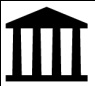 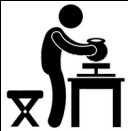 ИНТЕРАКТИВНЫЕ ЭКСКУРСИИ И МАСТЕР-КЛАССЫ6 – 12 июля 2020 годаДрузья! Мы просим выполнять все необходимые меры предосторожности. Рекомендации вы сможете получить при приобретении билета. Во всех кассовых зонах музея для вас организованы места, где можно обработать руки антисептиком и приобрести маски. В открытых для посещения уличных музейных объектах, а также в Новгородском Кремле проводятся экскурсии для групп не более пяти человек и с обеспечением дистанции между группами и посетителями не менее полутора метров.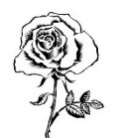 Скидка 5% на вкусные и полезные сувениры в «Красной Избе» (при предъявлении листовки) действует до 31 июля 2020. Сенная пл., 5   9:30 - 18:00    +7 905 290 86 86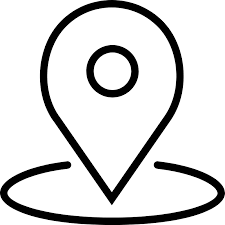 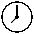 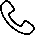 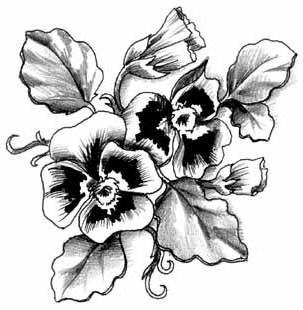 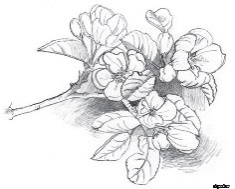 СБОРНЫЕ ЭКСКУРСИИ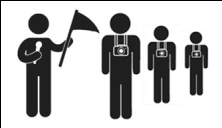 6 – 12 июля 2020 года Билеты на сборные экскурсии можно приобрести Информационном центре музея (Важня) на Сенной пл. Сбор на пешеходные экскурсии – у «Памятника Тысячелетию России» (если иное не указано в примечаниях).Все экскурсии и мастер-классы проходят для групп не более пяти человек.Бронирование по телефону 8 921 730 93 92СБОРНЫЕ ЭКСКУРСИИ6 – 12 июля 2020 года Билеты на сборные экскурсии можно приобрести Информационном центре музея (Важня) на Сенной пл. Сбор на пешеходные экскурсии – у «Памятника Тысячелетию России» (если иное не указано в примечаниях).Все экскурсии и мастер-классы проходят для групп не более пяти человек.Бронирование по телефону 8 921 730 93 92СОКОЛИНЫЙ ДВОР (Южная часть Кремля)СОКОЛИНЫЙ ДВОР (Южная часть Кремля)Режим работы: 10:00 – 19:00 (Вт – Вс) Входной билет: 150 руб. – взрослые; 100 руб. – пенсионеры, учащиеся; до 7 лет – бесплатноВт – Пт: 12:00Сб, Вс: 12:00; 14:00БОЕВОЙ ХОДБОЕВОЙ ХОДРежим работы: 10:00 – 18:00 (Пн, Вт, Чт); 10:00 – 20:00 (Пт – Сб). Перерыв с 14:00 до 15:00.Входной билет: 170 руб. – взрослые; 120 руб. – учащиеся; дошкольники - бесплатноЧт: 16:00Сб: 14:00СОФИЙСКАЯ ЗВОННИЦА (смотровая площадка)СОФИЙСКАЯ ЗВОННИЦА (смотровая площадка)Режим работы: 10:00 – 18:00 (Пн, Вт, Чт); 10:00 – 20:00 (Пт – Сб). Перерыв с 14:00 до 15:00.Входной билет: 170 руб. – взрослые; 120 руб. – учащиеся; до 16 лет – бесплатноВт – Вс 14:00-15:30Единый билет на Звонницу и Боевой ход – 300 рублей (взрослые); 200 рублей (учащиеся)Единый билет на Звонницу и Боевой ход – 300 рублей (взрослые); 200 рублей (учащиеся)МУЗЕЙ НАРОДНОГО ДЕРЕВЯННОГО ЗОДЧЕСТВА «ВИТОСЛАВЛИЦЫ»МУЗЕЙ НАРОДНОГО ДЕРЕВЯННОГО ЗОДЧЕСТВА «ВИТОСЛАВЛИЦЫ»Режим работы: 10:00 – 20:00 (ежедневно).Входной билет: 170 руб. – взрослые; 120 руб. – учащиеся; до 16 лет – бесплатно.Режим работы: 10:00 – 20:00 (ежедневно).Входной билет: 170 руб. – взрослые; 120 руб. – учащиеся; до 16 лет – бесплатно.Обзорная экскурсия по музею «Витославлицы» Стоимость: 200 рублей – взрослые, 150 рублей – дети с 6 лет и студенты, дети до 6 лет - бесплатно.Пн, Пт: 10:00; 13:00Вт, Ср, Чт: 10:00; 12:00; 14:00Сб, Вс: 13:00; 16:00Мастер-класс по изготовлению куклы-оберегаСтоимость: 200 руб., дети до 5 лет – в сопровождении взрослых.Пн, Пт, Сб, Вс: 12:00; 14:00МУЗЕЙ ХУДОЖЕСТВЕННОЙ КУЛЬТУРЫ НОВГОРОДСКОЙ ЗЕМЛИ (Десятинный монастырь)МУЗЕЙ ХУДОЖЕСТВЕННОЙ КУЛЬТУРЫ НОВГОРОДСКОЙ ЗЕМЛИ (Десятинный монастырь)Пешеходная экскурсия «Путешествие по Десятинному монастырю»Стоимость: 100 рублей для взрослых, 50 рублей – школьники, студенты, пенсионеры.+ 600 рублей с группы за индивидуальное обслуживаниеЗапись по телефону: +7 911 644 02 91Ежедневно 
(кроме понедельника)с 10:00 до 17:30Детский музейный центр (Кремль, Судейский городок 3)Детский музейный центр (Кремль, Судейский городок 3)Экскурсии и мастер-классыЦена: 200 рублей (взрослые); 150 рублей (пенсионеры, учащиеся,дошкольники)Узнайте больше:+7 (816 2) 77 40 54Сбор у Детского музейного центра 7 июля в 12:00 – Тематическая экскурсия по Кремлю с рисунком по теме «Здесь была война» (6+)7 июля в 13:00 – Мастер-класс по изготовлению узелковой куклы «Кукла из платка» (6+)7 июля в 14:00 – Интерактивная экскурсия с посещением Софийской звонницы «Тайны колокольных звонов» (6+)7 июля в 15:00 – Квест-игра на археологической тропе «Сокровища Новгородского Детинца» (6+)8 июля в 12:00 – Исторические игры «Лавка истории», «Герои земли Новгородской» (6+)8 июля в 13:00 – Мастер-класс по изготовлению игрушки из мочала «Солнечные кони» (6+)8 июля в 14:00 – Интерактивная экскурсия с элементами игры по памятнику Тысячелетию России «Бронзовая история России» (6+)8 июля в 15:00 – Беседа с практическим занятием – изготовлением сувенира из глины «Волшебная глина» (6+)9 июля в 12:00 – Интерактивная экскурсия с элементами игры «Тайны и загадки Новгородского Кремля» (6+)9 июля в 13:00 – Мастер-класс по изготовлению сувенира из фетра «Совушка-сова, большая голова» (6+)9 июля в 14:00 – Беседа о берестяных грамотах Онфима с рисунком по теме «Первый светский художник» (6+)9 июля в 15:00 – Мастер-класс по изготовлению оттиска-имитации гравюры «Веселые котята» (6+)10 июля в 12:00 – Лекция-концерт на тему «Новгородские гусли» с мастер-классом по игре на крыловидных гуслях. «Школа гусельника Антония. Открытый урок» (6+)10 июля в 13:00 – Мастер-класс по изготовлению игрушки из шерсти в технике мокрого валяния «Гусеница-бусинка» (6+)10 июля в 14:00 – Интерактивная экскурсия по Кремлю «Единый кремлевский экзамен» (6+)10 июля в 15:00 – Беседа с практическим занятием – изготовлением сувенира из глины «Сказки вокруг глиняного горшка» (6+)11 июля с 11:00 до 14:00 (каждые 30 мин.) – «Путешествие с Онфимом» по южной части Новгородского Кремля на электромобиле (6+) Стоимость: 150 руб. – взрослые и дети от 5 лет; до 5 лет – бесплатно.11 июля в 12:00 – Интерактивная экскурсия по Ярославову дворищу «Чем вы, гости, торг ведете?» (6+)11 июля в 15:00 – Игра-реконструкция на макете «Невская битва. 1240 г.» (6+)12 июля с 11:00 до 14:00 (каждые 30 мин.) – «Путешествие с Онфимом» по южной части Новгородского Кремля на электромобиле (6+) Стоимость: 150 руб. – взрослые и дети от 5 лет; до 5 лет – бесплатно.12 июля в 12:00 – Мастер-класс по изготовлению куклы из бумажных салфеток «Куколка-подружка своими руками» (6+)12 июля в 15:00 – Мастер-класс по изготовлению сувенира из фетра «Цветочная фантазия» (6+)